     WELCOME TOTHE CHURCH OF THE STRAITSPastor David WallisDecember 1, 2019                      10:30 a.m.Welcome and Announcements Please sign our attendance pads; pass it down the pew, take time to note with whom you are sitting, so that you can greet them later.Green Prayer Cards may be filled out with your joys/prayer concerns. Ushers will collect them during prayer time.Advent Wreath Lighting      Pietrowski Family*Call to Worship in Song                        screen“Offering (Christmas version)”*Prayer of Confession             
       No name is adequate to give to you, O God! Your Son, our Savior, has many names given, but one purpose. He would glorify your name and save your creation and it started in the manger, in Jesus’ name, Amen!*Gloria Patri			               #623*Hymn     “The Advent of Our God”        #120First Scripture Reading                          pg. 539
Psalm 18:1-3                               Liturgist – Julie BurnettChildren’s Time     *Affirmation of Faith through Song            screen“You Are Holy (Prince of Peace)”Sharing our Joys and Concerns	Silent Prayer and Pastoral Prayer	The Lord’s Prayer	Our Father, who art in heaven, hallowed be thy name. Thy 	kingdom come, thy will be done on earth as it is in heaven. Give us this day our daily bread. And forgive us our trespasses as we forgive those 	who trespass against us. And lead us not into temptation, but deliver us 	from evil. For thine is the kingdom, and the power, and the glory forever. Amen.		Giving our Tithes and OfferingsOffertory Doxology                                                   #625*Prayer of DedicationSpecial Music                                 Jim StevensSecond Scripture Reading                      pg. 1053                                                       John 4:25-26Sermon   
    “The Name Means Something - Messiah!”   Communion  
(a reading from the Gospel of John 6:32-44, 55-57)*Hymn    “O Come Let Us Adore Him”     #82*Benediction*Postlude                                            in unisonGod be with you till we meet again; 
By His counsels guide, up-hold you, 
With His sheep securely fold you; 
God be with you till we meet again.Please join us for refreshments following the Worship Service in Fellowship Hall.Everyone is welcome!How to become a ChristianAdmit to God that you have done things that oppose His desires for you.	“For all have sinned and fall short of 	the glory of God.”           Romans 3:23Acknowledge Jesus Christ as God’s only solution to your condition.	“Jesus answered, “I am the way and 	the truth and the life. No one comes to 	the Father except through me.” 				       John 14:6Ask God to forgive your sins and invite Jesus into your life.     	“Yet to all who received him, to those 	who believed in his name, he gave the 	right to become children of God.”				       John 1:12What to Pray“Lord Jesus, I need you. Thank you for coming to earth, living an unblemished life, and dying on the cross for my sins. I open the door of my life and receive you as Savior and Lord of everything I do. Make me the kind of person you want me to be.”What to DoGo to God in prayer daily.   Read God’s word daily.       Open your life to other Christian friends.           Worship God weekly at church.If God is speaking to you this morning and you desire to receive Jesus Christ as your Savior and Lord, or desire prayer for a particular matter, we invite you to the front of the sanctuary at the close of the service where Pastor Dave and/or others will be glad to pray and talk with you.THE CHURCH OF THE STRAITS STAFF307 N. Huron Street  •  P.O. Box 430Mackinaw City, MI 49701231-436-8682 Office  • 231-436-5765 Fax231-436-5484 Parsonagewww.thechurchofthestraits.com  cotsoffice@yahoo.com Minister		Pastor David WallisYouth Director		Shannon CooleyHead Ushers	Todd Kohs, Carl Strieby and Greg PietrowskiOrganist/Pianist		Loretta Martinek Clerk			Laura JacksonTreasurers		Janet Schaefer and
    			Donna FalorFinancial Secretary	Cathy BreySecretary		Judy ChurchillIn the Nursery – for 1st grade and younger        Dec. 01         – Ariel & Colleen DurantLiturgists in Coming Weeks:              Dec.  08     10:30 am     Deb Moore        Dec.  15     10:30 am     Dana Marvin        Dec. 22      10:30 am     Deb Miller  Sunday Worship Attendance11/24/19	10:30 am	  9211/25/18	10:30 am	  94Flowers:  If you wish to have flowers on the Altar for any occasion, please contact the church office at 436-8682.Hearing Devices are available from the sound booth. Please turn the device off and return it to the sound booth after the service.  CHURCH CALENDARDecember 1 – 8, 2019SUN 12-1       3:00 pm	AA                       5:00 pm	Prayer Group                       6:00 pm	Disciple IVTUE 12-3       6:30 pm      PPRC MeetingWED 12-4    10:00 am	Food Pantry                        1:00 pm	Missions Meeting                        3:00 pm	Finance MeetingTHR 12-5       8:00 am	Men’s BreakfastFRI 12-6           Poinsettia Orders Due!SAT 12-7       9:00 am	Men’s GroupSUN 12-8       9:30 am	Adult/Youth Sun Sch                     10:30 am	Traditional Worship                        3:00 pm	AA           5:00 pm	Prayer Group
                       6:00 pm	Disciple IVANNOUNCEMENTS   Katie Darrow would appreciate help with rides to Petoskey 3 times a week for dialysis. Sign up in Fellowship Hall, thank you.Next Rada Knife order goes in December 4th. Get your orders to Sue Kohs by Tuesday, December 3rd!Kate & Peter Walugembe and family are home! They still need a car while in Michigan. If you can help, contact Judy in the office. Thank you.Advent Devotionals are available in Fellowship Hall. Take one and read through the Advent Holiday, starting next Sunday.  Merry Christmas ♥Don’t forget your ‘challenge money’ next week. The youth will be coat shopping on the 14th. Any new kid’s coats with tags will be accepted as well!Please note – no Sunday School on December 29th.The Food Pantry is NOT accepting any clothing except CLEAN, GOOD winter coats and boots.The large poinsettias are in loving memory of Roy Prillwitz and in honor of Chuck & Ginny Brew’s 49th wedding anniversary.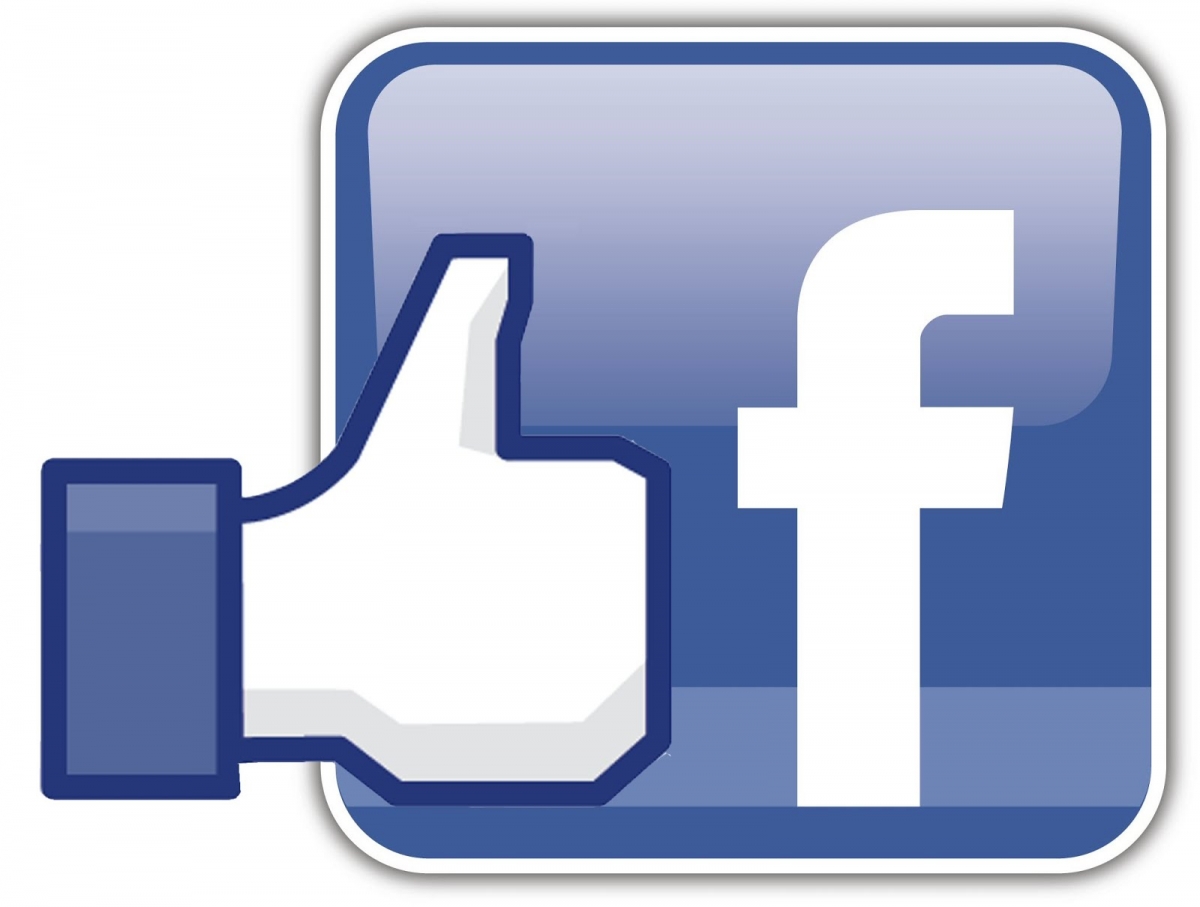 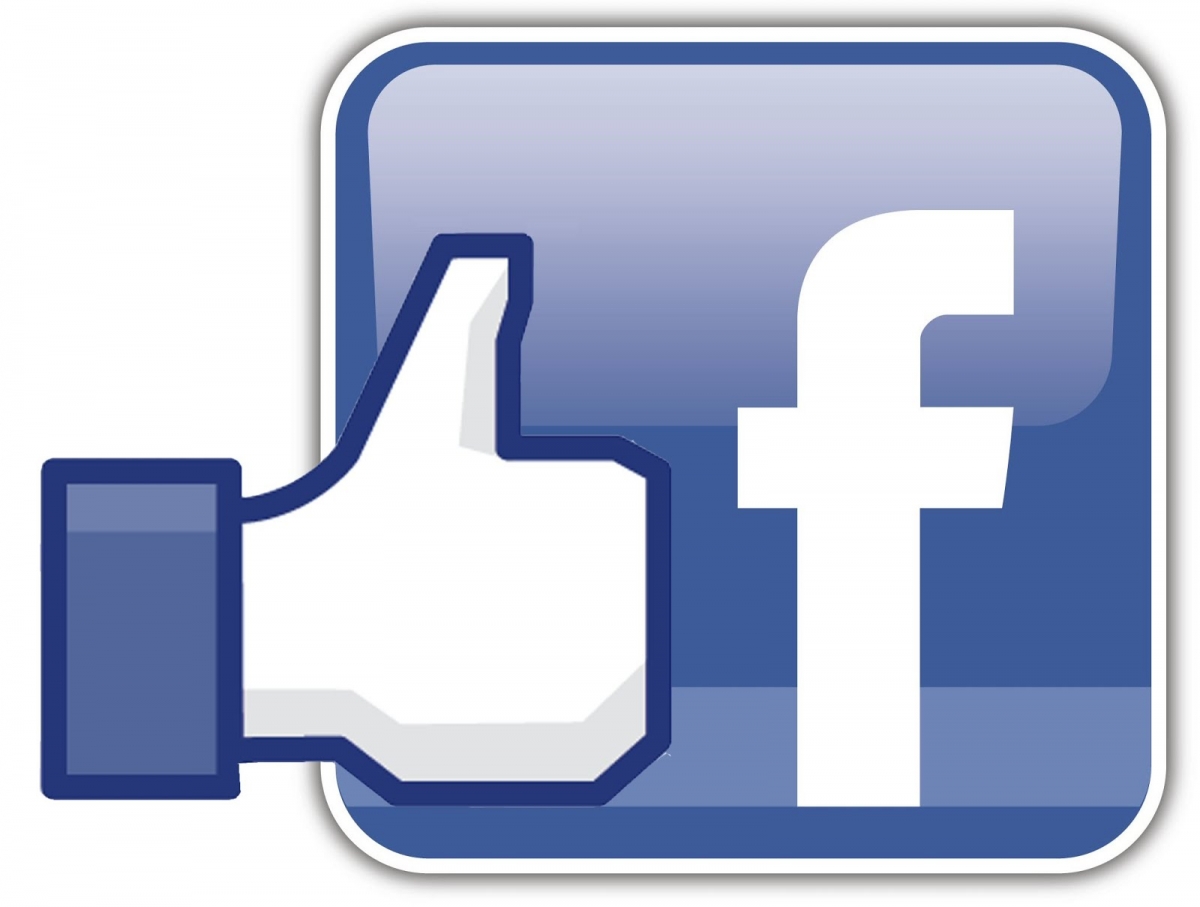 Find us on Facebook at:
       SARM YOUTH
This is a closed group – watch for up-coming dates and events!Those wishing to send cards of encouragement to Casey Holsinger, his address is:
    114 E. Sinclair Street    Mackinaw City, MI 49701As we prepare our hearts and minds this Advent Season, let us remember how blessed we are because of our Lord Jesus Christ. Starting today, there is a large “Christmas Card” in Fellowship Hall. Instead of sending cards to our Church Family at COS, sign a greeting to them on the card. Then deposit the money you would have spent on stamps in the box next to it. The money will go to the Pastor’s Discretionary Fund to help those in the community with holiday needsBlood Drive – Monday, December 9th at St. Anthony’s, noon-5pm.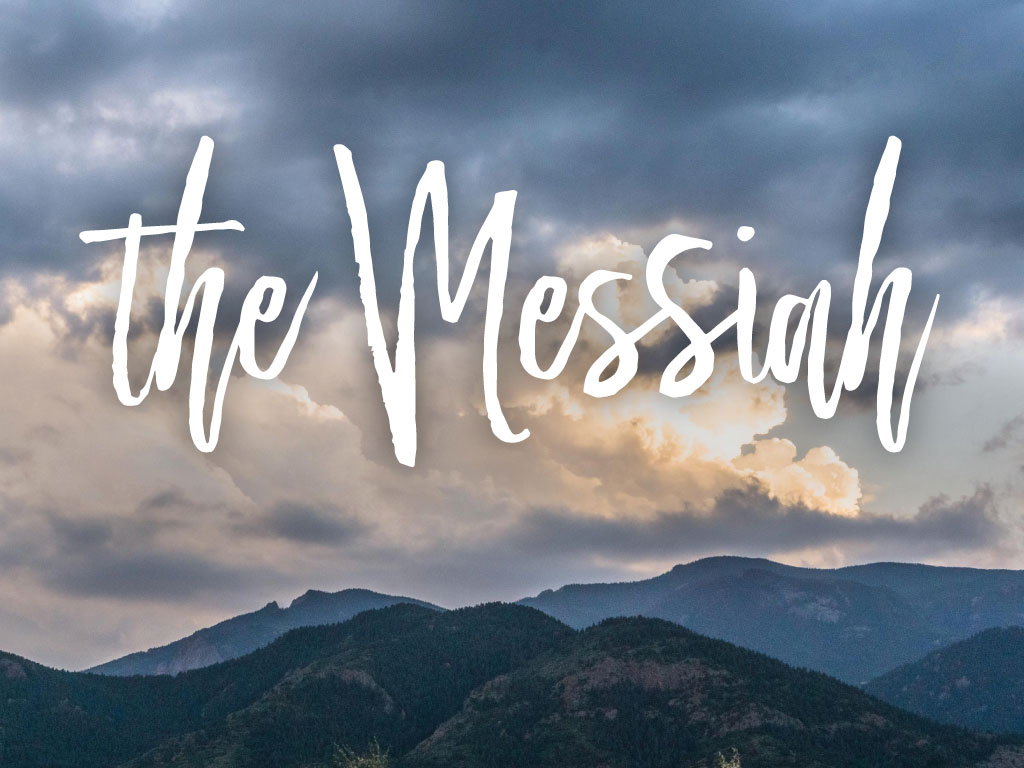 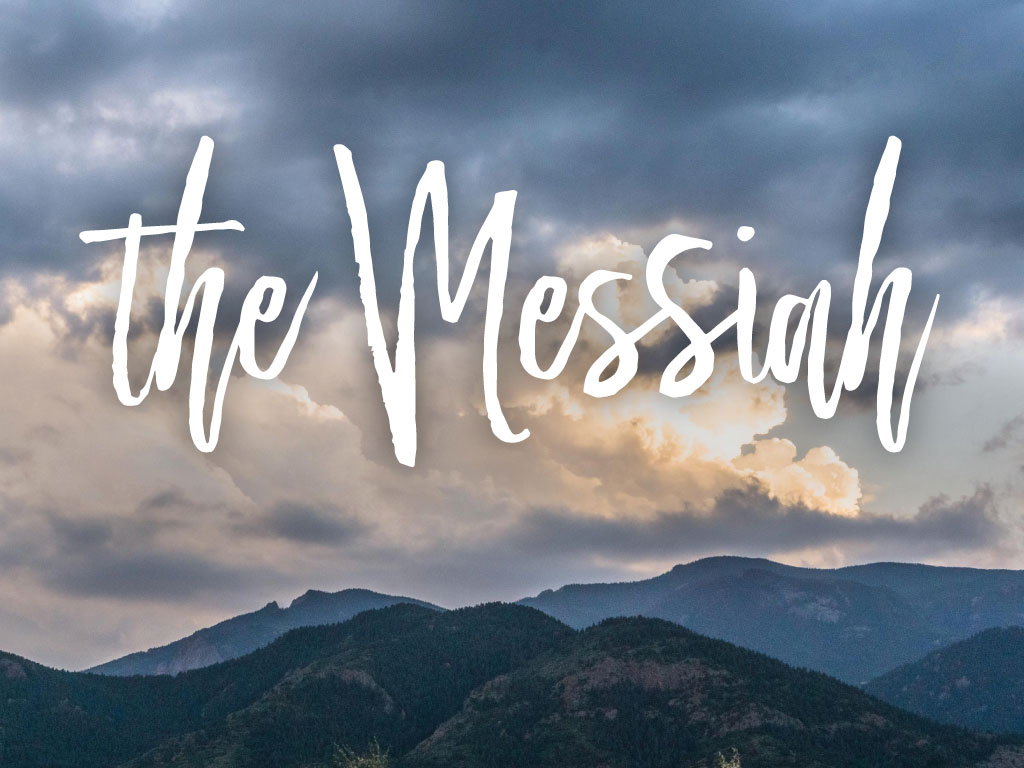 